Excision of Urethral Diverticulum – MaleItem Number: Why is it done? Usually an infected peri-urethral gland blocks and becomes infected Causes a bulge which interferes with urination Can mimic prostate enlargement LUTS Usually an MRI of the urethra delineates this beautifully..						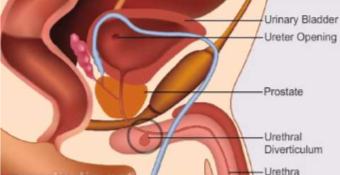 How is it done? This procedure is done under a general anaesthetic, as decided by the anaesthetist. The legs will be elevated into the lithotomy    position. This procedure is done both cystoscopically and with  an incision over the urethra (Bulbous Spongiosum or Perineum) The urethra is evaluated. endoscopically and a catheter placed If it is a small urethral diverticulum it can be opened into the urethra endoscopically If it has a narrow neck then an external approach: The Penis or Perineum will then be incised over the urethrocoele. A Fogarty catheter will be placed inside the diverticulum and the balloon inflated to delineate the borders of the diverticulum. The diverticulum will be dissected out with injuring adjacent structures. The neck will be tied off at the level of the adjoining urethra.  Dissolvable  closure sutures will be placed for hemostasis A cystoscopy confirms no injury to the urethra. A catheter will be placed until you are awake for some compression. Prophylactic antibiotics will be given to prevent infection.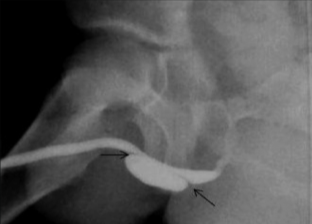 .						ComplicationsSide–effects Any anaesthetic has its risks and the anaesthetist will explain all such risks. Complications: hemorrhaging, and urine retention Patients catheter will be removed the next morning If you cannot urinate after 2-3 attempts, a catheter  may be inserted to empty your bladder. You may suffer temporary incontinence You may suffer permanent incontinence as advised by Jo, depending on the extent of the diverticulum. Make sure you have discussed this with Jo. NB! Each person is unique and for this reason  symptoms may vary!Copyright 2019 Dr Jo Schoeman